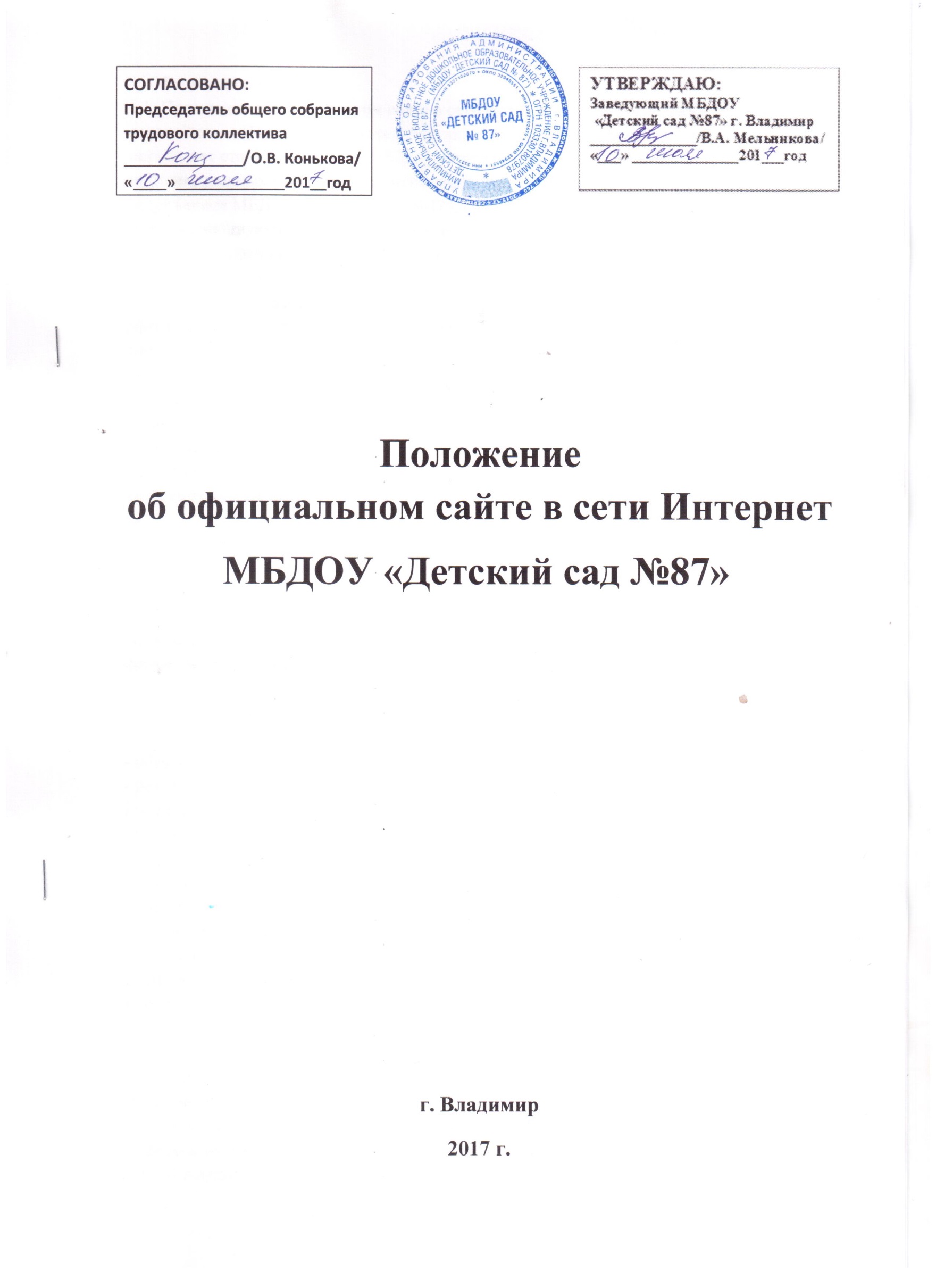 1. Общие положения1.1. Положение об официальном сайте в сети Интернет МБДОУ «Детский сад №87», в дальнейшем - «Положение», в соответствии с законодательством Российской Федерации определяет статус сайта (далее – Сайт), структуру и порядок размещения в сети Интернет информационных материалов, а также права, обязанности и регламент деятельности сотрудников МБДОУ «Детский сад №87», (далее – Учреждение), осуществляющихинформационную и программно-техническую поддержку данного Сайта.1.2. Сайт обеспечивает официальное представление информации об Учреждении в сетиИнтернет с целью расширения информационно-образовательных услуг Учреждения,оперативного ознакомления пользователей с различными аспектами его деятельности,эффективность процесса повышения квалификации и переподготовки педагогическихработников района, развитие единого информационного пространства региональнойсистемы образования.1.3. Сайт Учреждения предоставляет возможность пользователям обмениваться опытом,принимать участие в дискуссиях, взаимодействовать с сотрудниками Учреждения,пользоваться цифровыми и иными ресурсами, являющимися продуктом работысотрудников Учреждения. Сайт содержит разделы: новостные, справочные,коммуникационные (форумы, блоги и др.), учебно-методические, научные материалы,ссылки на полезные ресурсы и др.1.4. Функционирование сайта регламентируется Федеральным законом «Об образованиив Российской Федерации» от 29.12.2012 № 273-ФЗ, Постановлением правительстваРоссийской Федерации от 10 июля 2013 г. № 582 «Об утверждении правил размещенияна официальном сайте образовательной организации в информационно-телекоммуникационной сети "интернет" и обновления информации об образовательнойорганизации», Уставом Учреждения, настоящим Положением.1.5.Официальный сайт в сети Интернет Учреждения, является электроннымобщедоступным информационным ресурсом, размещенным в глобальной сети Интернет.1.4. Целями создания сайта Учреждения являются:- обеспечение открытости деятельности Учреждения;- реализация прав граждан на доступ к открытой информации при соблюдении нормпрофессиональной этики педагогической деятельности и норм информационнойбезопасности;- информирование общественности о развитии и результатах уставной деятельностиУчреждения;- защита прав и интересов участников образовательного процесса.1.5. Настоящее Положение является локальным нормативным актом, регламентирующим деятельность Учреждения.1.6.Пользователем сайта Учреждения может быть любое лицо, имеющее техническиевозможности выхода в сеть Интернет.2. Информационная структура сайта Учреждения2.1. Информационный ресурс сайта Учреждения формируется из общественно-значимой информации для всех участников образовательного процесса в соответствии суставной деятельностью Учреждения.2.2. Информационный ресурс сайта Учреждения является открытым и общедоступным.Информация сайта Учреждения излагается общеупотребительными словами, понятнымиширокой аудитории.2.3. Информация, размещаемая на сайте Учреждения, не должна:- нарушать авторское право;- содержать ненормативную лексику;- унижать честь, достоинство и деловую репутацию физических и юридических лиц;- содержать государственную, коммерческую или иную, специально охраняемую тайну;-содержать информационные материалы, которые содержат призывы к насилию инасильственному изменению основ конституционного строя, разжигающие социальную,расовую, межнациональную и религиозную рознь, пропаганду наркомании,экстремистских религиозных и политических идей;- содержать материалы, запрещенные к опубликованию законодательством РоссийскойФедерации;- противоречить профессиональной этике в педагогической деятельности.2.4. Информационная структура сайта Учреждения формируется из двух видовинформационных материалов: обязательных к размещению на сайте (инвариантный блок) рекомендуемых к размещению (вариативный блок).2.5. Информационные материалы инвариантного блока являются обязательными кразмещению на официальном сайте ДОУ в соответствии с пунктом 2 статьи 29Федерального закона «Об образовании в Российской Федерации» и должны:- обеспечивать открытость и доступность:1) информации:а) о дате создания Учреждения, об учредителе, о месте нахождения Учреждения иего филиалов (при наличии), режиме, графике работы, контактных телефонах и обадресах электронной почты;б) о структуре и об органах управления Учреждением;в) о реализуемых образовательных программах;г) о численности воспитанников;д) о языках образования;е) о федеральных государственных образовательных стандартах;ж) о руководителе Учреждения, его заместителях, руководителях филиалов (при ихналичии);з) о персональном составе педагогических работников с указанием уровняобразования, квалификации и опыта работы;и) о материально-техническом обеспечении Учреждения (в том числе о наличииоборудованных учебных кабинетов, объектов для проведения практических занятий,объектов спорта, средств воспитания, об условиях питания и охраны здоровьявоспитанников, о доступе к информационным системам и информационно-телекоммуникационным сетям, об электронных образовательных ресурсах);к) об объеме образовательной деятельности, финансовое обеспечение которойосуществляется за счет бюджетных ассигнований федерального бюджета, бюджетовсубъектов Российской Федерации, местных бюджетов, по договорам об образовании засчет средств физических и (или) юридических лиц;л) о поступлении финансовых и материальных средств и об их расходовании поитогам финансового года.2) копий:а) устава Учреждения;б) лицензии на осуществление образовательной деятельности (с приложениями);в) плана финансово-хозяйственной деятельности Учреждения, утвержденного вустановленном законодательством Российской Федерации порядке;д) локальных нормативных актов, правил внутреннего трудового распорядка,коллективного договора;3) отчета о результатах самообследования. Показатели деятельности Учреждения,подлежащей самообследованию, и порядок его проведения устанавливаютсяфедеральным органом исполнительной власти, осуществляющим функции по выработкегосударственной политики и нормативно-правовому регулированию в сфереобразования;4) документа о порядке оказания платных образовательных услуг, в том числеобразца договора об оказании платных образовательных услуг, документа обутверждении стоимости обучения по каждой образовательной программе;5) предписаний органов, осуществляющих государственный контроль (надзор) всфере образования, отчетов об исполнении таких предписаний;6) иной информации, которая размещается, опубликовывается по решениюУчреждения и (или) размещение, опубликование которой являются обязательными всоответствии с законодательством Российской Федерации.2.7. Информационные материалы вариативного блока могут быть расширеныУчреждением и должны отвечать требованиям пунктов 2.1, 2.2, 2.3 настоящегоПоложения.2.8. Информационное наполнение сайта осуществляется в порядке, определяемомприказом заведующего Учреждения.2.9. Управление образования администрации г. Владимира может вносить рекомендациипо содержанию сайта Учреждения.3. Порядок размещения и обновления информации на сайте Учреждения3.1. Учреждение обеспечивает координацию работ по информационному наполнению иобновлению сайта.3.2. Учреждение самостоятельно обеспечивает:- постоянную поддержку сайта в работоспособном состоянии;- взаимодействие с внешними информационно-телекоммуникационными сетями, сетьюИнтернет;- проведение организационно-технических мероприятий по защите информации на сайтеУчреждения от несанкционированного доступа;- ведение архива программного обеспечения, необходимого для восстановления иинсталляции сайта Учреждения;- резервное копирование данных и настроек сайта Учреждения;- разграничение доступа персонала и пользователей к ресурсам сайта и правам наизменение информации;- размещение материалов на сайте Учреждения;- соблюдение авторских прав при использовании программного обеспечения,применяемого при создании и функционировании сайта.3.3. Содержание сайта Учреждения формируется на основе информации,предоставляемой участниками образовательного процесса.3.4. Официальный сайт Учреждения размещается по адресу: http://detsad3.eduvlad.ru собязательным предоставлением информации об адресе в управление образованияадминистрации г.Владимира.3.5. При изменении Устава Учреждения, локальных нормативных актов ираспорядительных документов, образовательных программ обновлениесоответствующих разделов сайта Учреждения производится не позднее 7 дней послеутверждения указанных документов.4. Организация работы Сайта4.1. Информационная и программно-техническая поддержка Сайта возлагаетсяна администратора сайта, который обеспечивает:- разработку Сайта, а также изменение его дизайна и структуры в соответствии свозрастающими требованиями к подобным продуктам по мере развитияинформатизации,- размещение новой информации на Сайте, архивирование и удаление устаревшейинформации,- реализацию политики разграничения доступа и обеспечение безопасностиинформационных ресурсов Сайта.4.2. Непосредственный контроль за работой Сайта и информационным наполнением егоразделов осуществляет лицо, ответственное за работу сайта, на которого согласноприказа о функционировании Сайта возложены обязанности Администратора Сайта.4.3. Изменения структуры Сайта, а также наполнение его основных разделов,осуществляются Администратором Сайта.4.4. Подготовку и предоставление информации для размещения на Сайте обеспечиваютответственные сотрудники Учреждения, имеющие соответствующее поручение.Ответственные сотрудники обеспечивают:- оперативный сбор информации по своему вопросу и передачу ее для размещения наСайте;- подготовку учебной и иной информации для размещения на Сайте.4.5. Администратор Сайта осуществляет консультирование ответственных сотрудниковУчреждения по реализации технических решений и текущим проблемам, связанным синформационным наполнением соответствующего подраздела.4.6. Информация о проведенных мероприятиях на базе Учреждения, предоставляетсяответственными сотрудниками Учреждения для размещения на Сайте не позднее трёхдней с момента окончания мероприятия.4.7. Размещение на Сайте информации, поступившей Администратору Сайта отответственных сотрудников, а также внесение изменений в уже размещеннуюинформацию, осуществляется не позднее трех дней с момента ее поступления.4.8. Информация, подготовленная для публикации на Сайте, предоставляетсяАдминистратору Сайта на электронных носителях.4.9. Администратор по мере необходимости уточняет или запрашивает информацию уответственных сотрудников. Сотрудники обязаны обеспечить подготовку ипредоставление информации по запросам Администратора в трехдневный срок.5. Ответственность за обеспечение функционирования сайта Учреждения5.1. Ответственность за недостоверное или некачественное предоставление информации(в т.ч. с ошибками) для размещения на Сайте несет ответственный сотрудник,предоставивший информацию.5.2. Ответственность за своевременное предоставление информации Администраторудля размещения на Сайте несут ответственные сотрудники, имеющие соответствующеепоручение.5.3. Ответственность за некачественное текущее сопровождение Сайта несетАдминистратор Сайта.Некачественное текущее сопровождение может выражаться в:- несвоевременном размещении предоставляемой информации,- неоперативном принятии мер по исключению появления на Сайте ненормативнойлексики,- совершении действий, повлекших причинение вреда информационному ресурсу,нарушение работоспособности или возможность несанкционированного доступа кСайту,- невыполнении необходимых программно-технических мер по обеспечениюцелостности и доступности информационного ресурса, предотвращениюнесанкционированного доступа к Сайту.6. Контроль6.1. Контроль за выполнением обязанностей сотрудниками, ответственными запредоставление информации для размещения на Сайте, за выполнением обязанностейАдминистратора Сайта возлагается на заведующего Учреждением.7. Финансовое, материально-техническое обеспечение сайта Учреждения7.1. Работы по обеспечению функционирования сайта производятся за счет средствУчреждения или за счет привлеченных средств.